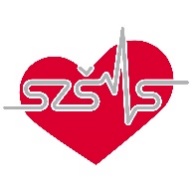 Srednja zdravstvena šola Murska Sobota                                    4. letnik, ____ odd.Ulica dr. Vrbnjaka 2, Rakičan 9000 Murska Sobota                                                                                  junij 2022                                            PROGRAM: ZDRAVSTVENA NEGA                                                                                Ime in priimek dijaka oz. dijakinje:____________________________________________	Naslov:______________________________________________NAROČILO UČBENIKOV IZ UČBENIŠKEGA SKLADA ZA ŠOLSKO LETO 2022/23Prosimo, označite želene učbenike. Učbenike dvignete v začetku septembra z izpolnjeno in podpisano naročilnico po razporedu, ki bo objavljen konec avgusta na spletni strani šole. Položnico z zneskom obrabnine prejmete konec septembra. Znesek izposojevalnine znaša največ tretjino nabavne cene. (5. člen Pravilnika o upravljanju učb. sklada)Datum: ____________________                                                    Podpis: __________________      Srednja zdravstvena šola Murska Sobota                                                            4. KUlica dr. Vrbnjaka 2, Rakičan9000 Murska Sobota                                                                                    junij 2022                                           PROGRAM: KOZMETIČNI TEHNIK     Ime in priimek dijakinje:____________________________________________________	Naslov:______________________________________________NAROČILO UČBENIKOV IZ UČBENIŠKEGA SKLADA ZA ŠOLSKO LETO 2022/23Prosimo, označite želene učbenike. Učbenike dvignete v začetku septembra z izpolnjeno in podpisano naročilnico po razporedu, ki bo objavljen konec avgusta na spletni strani šole. Položnico z zneskom obrabnine prejmete konec septembra. Znesek izposojevalnine znaša največ tretjino nabavne cene. (5. člen Pravilnika o upravljanju učb. sklada)Datum naročila: _______________Podpis: ______________________UČBENIKCENA  UČBENIKA V  EVRIHOBRABNINA V EVRIHOBKROŽITEZNŽ:Zdravstvena nega žene v ginekologiji in porodništvu25, 507, 00DA         NEMAT: Od ključavnice do integrala16, 404, 00DA         NEZNIB: Zdravstvena nega infekcijskega bolnika14, 604, 00DA         NEZDRAVSTVENA NEGA PACIENTA V PSIHIATRIJIZdravstvena nega pacienta v psihiatriji(NOVO)21, 90                6, 00               DA         NEZnesek obrabnine:21, 00 oz. :________UČBENIK CENA  UČBENIKA V  EVRIHOBRABNINA V EVRIHOBKROŽITEKOZMETIČNI IZDELKIKozmetični izdelki (Svoljšak M.)27, 90    9, 00DA        NEMAT: Od ključavnice do integrala16, 40    5, 00DA         NEPRVA POMOČ:(Prva pomoč; Ahčan)    0,00     DA         NEZnesek obrabnine:    14, 00 oz.:  ________